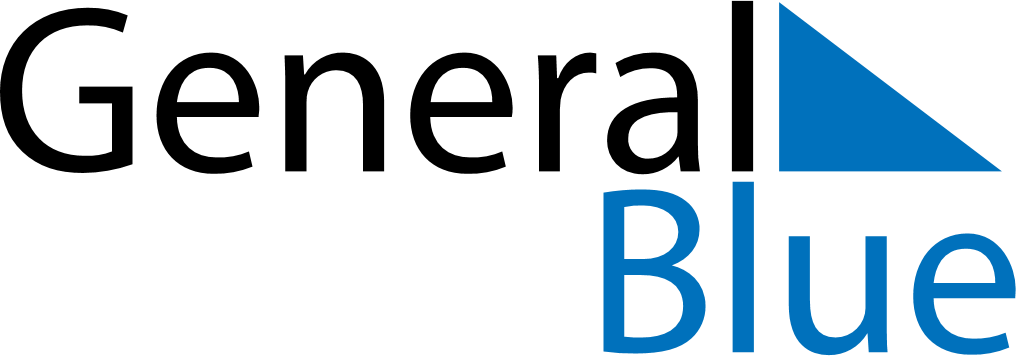 French Guiana 2026 HolidaysFrench Guiana 2026 HolidaysDATENAME OF HOLIDAYJanuary 1, 2026ThursdayNew Year’s DayApril 6, 2026MondayEaster MondayMay 1, 2026FridayLabour DayMay 8, 2026FridayVictory DayMay 14, 2026ThursdayAscension DayMay 24, 2026SundayPentecostMay 25, 2026MondayWhit MondayMay 31, 2026SundayMother’s DayJune 10, 2026WednesdayAbolition of SlaveryJuly 14, 2026TuesdayBastille DayAugust 15, 2026SaturdayAssumptionNovember 1, 2026SundayAll Saints’ DayNovember 11, 2026WednesdayArmistice DayDecember 25, 2026FridayChristmas Day